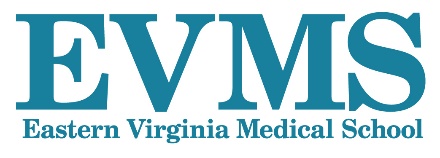 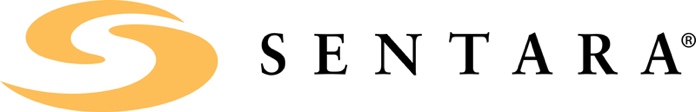 Provided byEastern Virginia Medical SchoolContinuing Medical EducationPresented bySentara Norfolk General Hospital Cancer Program Neuro-Oncology ConferenceFacilitated by: Dana Adkins, MDPhysician Neurological SurgeryAssistant Professor, Eastern Virginia Medical SchoolFriday, December 16, 20227:00 am-8:00 amMicrosoft TeamsTEACHING CASE:GliomaObjective:  Evaluate the diagnosis and propose treatment options for a Glioma.General Competency Addressed:  Patient Care and Medical KnowledgeTarget Audience: Medical and radiation oncologists, neurosurgeons, diagnostic pathologists and radiologists, medical students, residents and other allied health personnelACCREDITATIONEastern Virginia Medical School is accredited by the Accreditation Council for Continuing Medical Education (ACCME) to provide continuing medical education for physicians.CREDIT DESIGNATIONEastern Virginia Medical School designates this live activity for a maximum of 1.0 AMA PRA Category Credit ™.  Physicians should claim only the credit commensurate with the extent of their participation in the activity.DISCLOSUREDr. Dana Adkins and the planning committee members have no relevant financial relationships with ineligible companies to disclose.